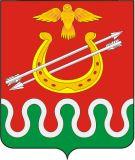 Глава Боготольского районаКрасноярского краяРАСПОРЯЖЕНИЕг. Боготол«12» декабря 2016 г.								№ 257-рС целью развития прямых каналов товародвижения, повышения их доступности для населения, формирования конкурентной среды и оказания поддержки сельскохозяйственным товаропроизводителям, в соответствии с Федеральным законом от 06.10.2003 № 131-ФЗ «Об общих принципах организации местного самоуправления в Российской Федерации», Федеральным законом от 28.12.20009 № 381-ФЗ «Об организации государственного регулирования торговой деятельности в Российской Федерации, постановлением Правительства Красноярского края от 11.07.2011 № 403-п «Об установлении порядка организации на территории Красноярского края ярмарок и продажи товаров (выполнения работ, оказания услуг) на них и требований к организации продажи товаров (в том числе товаров, подлежащих продаже на ярмарках соответствующих типов и включению в соответствующий перечень) и выполнения работ, оказания услуг на ярмарках на территории Красноярского края», статьей 18 Устава Боготольского района 1.Утвердить план ярмарочных мероприятий и расширенных продаж на территории муниципального образования Боготольский район в 2017 году согласно приложению.2.Опубликовать распоряжение в периодическом печатном издании «Официальный вестник Боготольского района» и на сайте Боготольского района в сети Интернет www.bogotol-r.ru3.Контроль за выполнением настоящего распоряжения возложить на Бакуневич Н.В. заместителя главы по финансово- экономическим вопросам.4.Распоряжение вступает в силу со дня подписания.Глава Боготольского района                                                         А.В. БеловПриложение План ярмарочных мероприятий и расширенных продаж на территории муниципального образования Боготольский район в 2017 году.Кроме этого: в г. Боготоле (ежедневно) по адресу: г. Боготол, ул. Интернациональная 19 (рынок И.П. Байков В.Н.), ул. Молодежная 23 «А» работает «Боготольская сельскохозяйственная ярмарка»на территориях сельских поселений (по запросам).№ п/пНаименование города/поселения Адрес проведения мероприятияУчастники мероприятияДата проведенияНаименование/Тематика проведения ярмаркиБоготолг. Боготол, площадь XXI векаИндивидуальные предприниматели, личные подворные хозяйства,местные производители.мастера декоративно-прикладного искусства,продавцы сувенирной продукцииМарт 2017г.Сельскохозяйственная ярмарка «Масленичная»Боготолг. Боготол, площадь XXI векаИндивидуальные предприниматели, личные подворные хозяйства,местные производители.мастера декоративно-прикладного искусства,продавцы сувенирной продукцииСентябрь 2017г.Сельскохозяйственная ярмарка «Краски осени- 2017»Боготолг. Боготол, площадь XXI векаИндивидуальные предприниматели, личные подворные хозяйства,местные производители.мастера декоративно-прикладного искусства,продавцы сувенирной продукцииНоябрь 2017г.Сельскохозяйственная ярмарка «Щедрая осень – 2017»